6. General Equipment Information (Complete ALL Applicable Information)9.  Fees - Circle appropriate total fee and indicate total fee at bottom of front page10. Information Required with Application11.   Applicant Signature: I certify all the above statements are true and accurate to the best of my knowledge and beliefAPPLICATION FOR REVIEWELEVATORS, ESCALATORSAND RELATED CONVEYANCES-Complete Both Sides-APPLICATION FOR REVIEWELEVATORS, ESCALATORSAND RELATED CONVEYANCES-Complete Both Sides-APPLICATION FOR REVIEWELEVATORS, ESCALATORSAND RELATED CONVEYANCES-Complete Both Sides-APPLICATION FOR REVIEWELEVATORS, ESCALATORSAND RELATED CONVEYANCES-Complete Both Sides-APPLICATION FOR REVIEWELEVATORS, ESCALATORSAND RELATED CONVEYANCES-Complete Both Sides-APPLICATION FOR REVIEWELEVATORS, ESCALATORSAND RELATED CONVEYANCES-Complete Both Sides-APPLICATION FOR REVIEWELEVATORS, ESCALATORSAND RELATED CONVEYANCES-Complete Both Sides-APPLICATION FOR REVIEWELEVATORS, ESCALATORSAND RELATED CONVEYANCES-Complete Both Sides-City of Madison Fire Dept.Elevator Inspection Unit314 W Dayton StMadison, WI 53703-2506Phone: (608) 266-5909Fax: (608) 267-1100www.madisonfire.orgCity of Madison Fire Dept.Elevator Inspection Unit314 W Dayton StMadison, WI 53703-2506Phone: (608) 266-5909Fax: (608) 267-1100www.madisonfire.orgCity of Madison Fire Dept.Elevator Inspection Unit314 W Dayton StMadison, WI 53703-2506Phone: (608) 266-5909Fax: (608) 267-1100www.madisonfire.orgCity of Madison Fire Dept.Elevator Inspection Unit314 W Dayton StMadison, WI 53703-2506Phone: (608) 266-5909Fax: (608) 267-1100www.madisonfire.orgCity of Madison Fire Dept.Elevator Inspection Unit314 W Dayton StMadison, WI 53703-2506Phone: (608) 266-5909Fax: (608) 267-1100www.madisonfire.orgCity of Madison Fire Dept.Elevator Inspection Unit314 W Dayton StMadison, WI 53703-2506Phone: (608) 266-5909Fax: (608) 267-1100www.madisonfire.orgCity of Madison Fire Dept.Elevator Inspection Unit314 W Dayton StMadison, WI 53703-2506Phone: (608) 266-5909Fax: (608) 267-1100www.madisonfire.orgPlease type or print clearly. Information on this form is important for providing you with timely and efficient review of your project. Complete submittals prevent delays in processing and reviewing your project. Except for Emergency Repairs, no work may commence until approved. See SPS 18.1009(1) and SPS 2.15.Please type or print clearly. Information on this form is important for providing you with timely and efficient review of your project. Complete submittals prevent delays in processing and reviewing your project. Except for Emergency Repairs, no work may commence until approved. See SPS 18.1009(1) and SPS 2.15.Please type or print clearly. Information on this form is important for providing you with timely and efficient review of your project. Complete submittals prevent delays in processing and reviewing your project. Except for Emergency Repairs, no work may commence until approved. See SPS 18.1009(1) and SPS 2.15.Please type or print clearly. Information on this form is important for providing you with timely and efficient review of your project. Complete submittals prevent delays in processing and reviewing your project. Except for Emergency Repairs, no work may commence until approved. See SPS 18.1009(1) and SPS 2.15.Please type or print clearly. Information on this form is important for providing you with timely and efficient review of your project. Complete submittals prevent delays in processing and reviewing your project. Except for Emergency Repairs, no work may commence until approved. See SPS 18.1009(1) and SPS 2.15.Please type or print clearly. Information on this form is important for providing you with timely and efficient review of your project. Complete submittals prevent delays in processing and reviewing your project. Except for Emergency Repairs, no work may commence until approved. See SPS 18.1009(1) and SPS 2.15.Please type or print clearly. Information on this form is important for providing you with timely and efficient review of your project. Complete submittals prevent delays in processing and reviewing your project. Except for Emergency Repairs, no work may commence until approved. See SPS 18.1009(1) and SPS 2.15.Please type or print clearly. Information on this form is important for providing you with timely and efficient review of your project. Complete submittals prevent delays in processing and reviewing your project. Except for Emergency Repairs, no work may commence until approved. See SPS 18.1009(1) and SPS 2.15.Please type or print clearly. Information on this form is important for providing you with timely and efficient review of your project. Complete submittals prevent delays in processing and reviewing your project. Except for Emergency Repairs, no work may commence until approved. See SPS 18.1009(1) and SPS 2.15.Please type or print clearly. Information on this form is important for providing you with timely and efficient review of your project. Complete submittals prevent delays in processing and reviewing your project. Except for Emergency Repairs, no work may commence until approved. See SPS 18.1009(1) and SPS 2.15.Please type or print clearly. Information on this form is important for providing you with timely and efficient review of your project. Complete submittals prevent delays in processing and reviewing your project. Except for Emergency Repairs, no work may commence until approved. See SPS 18.1009(1) and SPS 2.15.Please type or print clearly. Information on this form is important for providing you with timely and efficient review of your project. Complete submittals prevent delays in processing and reviewing your project. Except for Emergency Repairs, no work may commence until approved. See SPS 18.1009(1) and SPS 2.15.Please type or print clearly. Information on this form is important for providing you with timely and efficient review of your project. Complete submittals prevent delays in processing and reviewing your project. Except for Emergency Repairs, no work may commence until approved. See SPS 18.1009(1) and SPS 2.15.Please type or print clearly. Information on this form is important for providing you with timely and efficient review of your project. Complete submittals prevent delays in processing and reviewing your project. Except for Emergency Repairs, no work may commence until approved. See SPS 18.1009(1) and SPS 2.15.Please type or print clearly. Information on this form is important for providing you with timely and efficient review of your project. Complete submittals prevent delays in processing and reviewing your project. Except for Emergency Repairs, no work may commence until approved. See SPS 18.1009(1) and SPS 2.15.Please type or print clearly. Information on this form is important for providing you with timely and efficient review of your project. Complete submittals prevent delays in processing and reviewing your project. Except for Emergency Repairs, no work may commence until approved. See SPS 18.1009(1) and SPS 2.15.Please type or print clearly. Information on this form is important for providing you with timely and efficient review of your project. Complete submittals prevent delays in processing and reviewing your project. Except for Emergency Repairs, no work may commence until approved. See SPS 18.1009(1) and SPS 2.15.Please type or print clearly. Information on this form is important for providing you with timely and efficient review of your project. Complete submittals prevent delays in processing and reviewing your project. Except for Emergency Repairs, no work may commence until approved. See SPS 18.1009(1) and SPS 2.15.Please type or print clearly. Information on this form is important for providing you with timely and efficient review of your project. Complete submittals prevent delays in processing and reviewing your project. Except for Emergency Repairs, no work may commence until approved. See SPS 18.1009(1) and SPS 2.15.Please type or print clearly. Information on this form is important for providing you with timely and efficient review of your project. Complete submittals prevent delays in processing and reviewing your project. Except for Emergency Repairs, no work may commence until approved. See SPS 18.1009(1) and SPS 2.15.Use  (check one)Commercial Bldg./ Shared  Elevator Passenger Elevator Freight Elev. (Circle)	A    B   C1   C2   C3 Inclined Elevator Limited Use (LULA) Elev. Power Sidewalk Elevator Special Purpose Pers. Part V Elev. (Remod Only) Stage ElevatorDumbwaiter / Material Lift Dumbwaiter Type B Material LiftMoving Stair / Walk Escalator Moving WalkLift Vertical Platform Lift Inclined Platform Lift Stairway Chair LiftUse  (check one)Commercial Bldg./ Shared  Elevator Passenger Elevator Freight Elev. (Circle)	A    B   C1   C2   C3 Inclined Elevator Limited Use (LULA) Elev. Power Sidewalk Elevator Special Purpose Pers. Part V Elev. (Remod Only) Stage ElevatorDumbwaiter / Material Lift Dumbwaiter Type B Material LiftMoving Stair / Walk Escalator Moving WalkLift Vertical Platform Lift Inclined Platform Lift Stairway Chair LiftUse  (check one)Commercial Bldg./ Shared  Elevator Passenger Elevator Freight Elev. (Circle)	A    B   C1   C2   C3 Inclined Elevator Limited Use (LULA) Elev. Power Sidewalk Elevator Special Purpose Pers. Part V Elev. (Remod Only) Stage ElevatorDumbwaiter / Material Lift Dumbwaiter Type B Material LiftMoving Stair / Walk Escalator Moving WalkLift Vertical Platform Lift Inclined Platform Lift Stairway Chair LiftResidential DwellingElevator Residential Elevator Residential Inclined El. Passenger Elevator Freight Elev. (Circle)      A   B   C1   C2   C3 Inclined Elevator Limited Use (LULA)Dumbwaiter DumbwaiterResidential DwellingElevator Residential Elevator Residential Inclined El. Passenger Elevator Freight Elev. (Circle)      A   B   C1   C2   C3 Inclined Elevator Limited Use (LULA)Dumbwaiter DumbwaiterResidential DwellingElevator Residential Elevator Residential Inclined El. Passenger Elevator Freight Elev. (Circle)      A   B   C1   C2   C3 Inclined Elevator Limited Use (LULA)Dumbwaiter DumbwaiterResidential DwellingElevator Residential Elevator Residential Inclined El. Passenger Elevator Freight Elev. (Circle)      A   B   C1   C2   C3 Inclined Elevator Limited Use (LULA)Dumbwaiter DumbwaiterResidential DwellingElevator Residential Elevator Residential Inclined El. Passenger Elevator Freight Elev. (Circle)      A   B   C1   C2   C3 Inclined Elevator Limited Use (LULA)Dumbwaiter Dumbwaiter2. Type of Submittal New Installation  Complete Replacement Of      Existing Conveyance Alteration or Repair Emergency RepairRegulated Object ID Of  Existing Unit            (See Box 7, Page 2)2. Type of Submittal New Installation  Complete Replacement Of      Existing Conveyance Alteration or Repair Emergency RepairRegulated Object ID Of  Existing Unit            (See Box 7, Page 2)2. Type of Submittal New Installation  Complete Replacement Of      Existing Conveyance Alteration or Repair Emergency RepairRegulated Object ID Of  Existing Unit            (See Box 7, Page 2)2. Type of Submittal New Installation  Complete Replacement Of      Existing Conveyance Alteration or Repair Emergency RepairRegulated Object ID Of  Existing Unit            (See Box 7, Page 2)2. Type of Submittal New Installation  Complete Replacement Of      Existing Conveyance Alteration or Repair Emergency RepairRegulated Object ID Of  Existing Unit            (See Box 7, Page 2)2. Type of Submittal New Installation  Complete Replacement Of      Existing Conveyance Alteration or Repair Emergency RepairRegulated Object ID Of  Existing Unit            (See Box 7, Page 2)For Office Use OnlyTransaction ID:	       Assigned Review Date:       Assigned Reviewer:	       For Office Use OnlyTransaction ID:	       Assigned Review Date:       Assigned Reviewer:	       For Office Use OnlyTransaction ID:	       Assigned Review Date:       Assigned Reviewer:	       For Office Use OnlyTransaction ID:	       Assigned Review Date:       Assigned Reviewer:	       For Office Use OnlyTransaction ID:	       Assigned Review Date:       Assigned Reviewer:	       For Office Use OnlyTransaction ID:	       Assigned Review Date:       Assigned Reviewer:	       Use  (check one)Commercial Bldg./ Shared  Elevator Passenger Elevator Freight Elev. (Circle)	A    B   C1   C2   C3 Inclined Elevator Limited Use (LULA) Elev. Power Sidewalk Elevator Special Purpose Pers. Part V Elev. (Remod Only) Stage ElevatorDumbwaiter / Material Lift Dumbwaiter Type B Material LiftMoving Stair / Walk Escalator Moving WalkLift Vertical Platform Lift Inclined Platform Lift Stairway Chair LiftUse  (check one)Commercial Bldg./ Shared  Elevator Passenger Elevator Freight Elev. (Circle)	A    B   C1   C2   C3 Inclined Elevator Limited Use (LULA) Elev. Power Sidewalk Elevator Special Purpose Pers. Part V Elev. (Remod Only) Stage ElevatorDumbwaiter / Material Lift Dumbwaiter Type B Material LiftMoving Stair / Walk Escalator Moving WalkLift Vertical Platform Lift Inclined Platform Lift Stairway Chair LiftUse  (check one)Commercial Bldg./ Shared  Elevator Passenger Elevator Freight Elev. (Circle)	A    B   C1   C2   C3 Inclined Elevator Limited Use (LULA) Elev. Power Sidewalk Elevator Special Purpose Pers. Part V Elev. (Remod Only) Stage ElevatorDumbwaiter / Material Lift Dumbwaiter Type B Material LiftMoving Stair / Walk Escalator Moving WalkLift Vertical Platform Lift Inclined Platform Lift Stairway Chair LiftResidential DwellingElevator Residential Elevator Residential Inclined El. Passenger Elevator Freight Elev. (Circle)      A   B   C1   C2   C3 Inclined Elevator Limited Use (LULA)Dumbwaiter DumbwaiterResidential DwellingElevator Residential Elevator Residential Inclined El. Passenger Elevator Freight Elev. (Circle)      A   B   C1   C2   C3 Inclined Elevator Limited Use (LULA)Dumbwaiter DumbwaiterResidential DwellingElevator Residential Elevator Residential Inclined El. Passenger Elevator Freight Elev. (Circle)      A   B   C1   C2   C3 Inclined Elevator Limited Use (LULA)Dumbwaiter DumbwaiterResidential DwellingElevator Residential Elevator Residential Inclined El. Passenger Elevator Freight Elev. (Circle)      A   B   C1   C2   C3 Inclined Elevator Limited Use (LULA)Dumbwaiter DumbwaiterResidential DwellingElevator Residential Elevator Residential Inclined El. Passenger Elevator Freight Elev. (Circle)      A   B   C1   C2   C3 Inclined Elevator Limited Use (LULA)Dumbwaiter Dumbwaiter2. Type of Submittal New Installation  Complete Replacement Of      Existing Conveyance Alteration or Repair Emergency RepairRegulated Object ID Of  Existing Unit            (See Box 7, Page 2)2. Type of Submittal New Installation  Complete Replacement Of      Existing Conveyance Alteration or Repair Emergency RepairRegulated Object ID Of  Existing Unit            (See Box 7, Page 2)2. Type of Submittal New Installation  Complete Replacement Of      Existing Conveyance Alteration or Repair Emergency RepairRegulated Object ID Of  Existing Unit            (See Box 7, Page 2)2. Type of Submittal New Installation  Complete Replacement Of      Existing Conveyance Alteration or Repair Emergency RepairRegulated Object ID Of  Existing Unit            (See Box 7, Page 2)2. Type of Submittal New Installation  Complete Replacement Of      Existing Conveyance Alteration or Repair Emergency RepairRegulated Object ID Of  Existing Unit            (See Box 7, Page 2)2. Type of Submittal New Installation  Complete Replacement Of      Existing Conveyance Alteration or Repair Emergency RepairRegulated Object ID Of  Existing Unit            (See Box 7, Page 2)Date of Contract(Between Elevator Contractor And Owner) Date of Contract(Between Elevator Contractor And Owner) Date of Contract(Between Elevator Contractor And Owner) Date of Contract(Between Elevator Contractor And Owner) Date of Contract(Between Elevator Contractor And Owner) Date of Contract(Between Elevator Contractor And Owner) Use  (check one)Commercial Bldg./ Shared  Elevator Passenger Elevator Freight Elev. (Circle)	A    B   C1   C2   C3 Inclined Elevator Limited Use (LULA) Elev. Power Sidewalk Elevator Special Purpose Pers. Part V Elev. (Remod Only) Stage ElevatorDumbwaiter / Material Lift Dumbwaiter Type B Material LiftMoving Stair / Walk Escalator Moving WalkLift Vertical Platform Lift Inclined Platform Lift Stairway Chair LiftUse  (check one)Commercial Bldg./ Shared  Elevator Passenger Elevator Freight Elev. (Circle)	A    B   C1   C2   C3 Inclined Elevator Limited Use (LULA) Elev. Power Sidewalk Elevator Special Purpose Pers. Part V Elev. (Remod Only) Stage ElevatorDumbwaiter / Material Lift Dumbwaiter Type B Material LiftMoving Stair / Walk Escalator Moving WalkLift Vertical Platform Lift Inclined Platform Lift Stairway Chair LiftUse  (check one)Commercial Bldg./ Shared  Elevator Passenger Elevator Freight Elev. (Circle)	A    B   C1   C2   C3 Inclined Elevator Limited Use (LULA) Elev. Power Sidewalk Elevator Special Purpose Pers. Part V Elev. (Remod Only) Stage ElevatorDumbwaiter / Material Lift Dumbwaiter Type B Material LiftMoving Stair / Walk Escalator Moving WalkLift Vertical Platform Lift Inclined Platform Lift Stairway Chair LiftResidential DwellingElevator Residential Elevator Residential Inclined El. Passenger Elevator Freight Elev. (Circle)      A   B   C1   C2   C3 Inclined Elevator Limited Use (LULA)Dumbwaiter DumbwaiterResidential DwellingElevator Residential Elevator Residential Inclined El. Passenger Elevator Freight Elev. (Circle)      A   B   C1   C2   C3 Inclined Elevator Limited Use (LULA)Dumbwaiter DumbwaiterResidential DwellingElevator Residential Elevator Residential Inclined El. Passenger Elevator Freight Elev. (Circle)      A   B   C1   C2   C3 Inclined Elevator Limited Use (LULA)Dumbwaiter DumbwaiterResidential DwellingElevator Residential Elevator Residential Inclined El. Passenger Elevator Freight Elev. (Circle)      A   B   C1   C2   C3 Inclined Elevator Limited Use (LULA)Dumbwaiter DumbwaiterResidential DwellingElevator Residential Elevator Residential Inclined El. Passenger Elevator Freight Elev. (Circle)      A   B   C1   C2   C3 Inclined Elevator Limited Use (LULA)Dumbwaiter Dumbwaiter3. Project Site Information Project Name:         Project Address:       3. Project Site Information Project Name:         Project Address:       3. Project Site Information Project Name:         Project Address:       3. Project Site Information Project Name:         Project Address:       3. Project Site Information Project Name:         Project Address:       3. Project Site Information Project Name:         Project Address:       3. Project Site Information Project Name:         Project Address:       3. Project Site Information Project Name:         Project Address:       3. Project Site Information Project Name:         Project Address:       3. Project Site Information Project Name:         Project Address:       3. Project Site Information Project Name:         Project Address:       3. Project Site Information Project Name:         Project Address:       Use  (check one)Commercial Bldg./ Shared  Elevator Passenger Elevator Freight Elev. (Circle)	A    B   C1   C2   C3 Inclined Elevator Limited Use (LULA) Elev. Power Sidewalk Elevator Special Purpose Pers. Part V Elev. (Remod Only) Stage ElevatorDumbwaiter / Material Lift Dumbwaiter Type B Material LiftMoving Stair / Walk Escalator Moving WalkLift Vertical Platform Lift Inclined Platform Lift Stairway Chair LiftUse  (check one)Commercial Bldg./ Shared  Elevator Passenger Elevator Freight Elev. (Circle)	A    B   C1   C2   C3 Inclined Elevator Limited Use (LULA) Elev. Power Sidewalk Elevator Special Purpose Pers. Part V Elev. (Remod Only) Stage ElevatorDumbwaiter / Material Lift Dumbwaiter Type B Material LiftMoving Stair / Walk Escalator Moving WalkLift Vertical Platform Lift Inclined Platform Lift Stairway Chair LiftUse  (check one)Commercial Bldg./ Shared  Elevator Passenger Elevator Freight Elev. (Circle)	A    B   C1   C2   C3 Inclined Elevator Limited Use (LULA) Elev. Power Sidewalk Elevator Special Purpose Pers. Part V Elev. (Remod Only) Stage ElevatorDumbwaiter / Material Lift Dumbwaiter Type B Material LiftMoving Stair / Walk Escalator Moving WalkLift Vertical Platform Lift Inclined Platform Lift Stairway Chair LiftResidential DwellingElevator Residential Elevator Residential Inclined El. Passenger Elevator Freight Elev. (Circle)      A   B   C1   C2   C3 Inclined Elevator Limited Use (LULA)Dumbwaiter DumbwaiterResidential DwellingElevator Residential Elevator Residential Inclined El. Passenger Elevator Freight Elev. (Circle)      A   B   C1   C2   C3 Inclined Elevator Limited Use (LULA)Dumbwaiter DumbwaiterResidential DwellingElevator Residential Elevator Residential Inclined El. Passenger Elevator Freight Elev. (Circle)      A   B   C1   C2   C3 Inclined Elevator Limited Use (LULA)Dumbwaiter DumbwaiterResidential DwellingElevator Residential Elevator Residential Inclined El. Passenger Elevator Freight Elev. (Circle)      A   B   C1   C2   C3 Inclined Elevator Limited Use (LULA)Dumbwaiter DumbwaiterResidential DwellingElevator Residential Elevator Residential Inclined El. Passenger Elevator Freight Elev. (Circle)      A   B   C1   C2   C3 Inclined Elevator Limited Use (LULA)Dumbwaiter DumbwaiterElevator Number, Tenant Name And / Or Building Designation  Elevator Number, Tenant Name And / Or Building Designation  Elevator Number, Tenant Name And / Or Building Designation  Elevator Number, Tenant Name And / Or Building Designation  Elevator Number, Tenant Name And / Or Building Designation  Elevator Number, Tenant Name And / Or Building Designation  Elevator Number, Tenant Name And / Or Building Designation  Elevator Number, Tenant Name And / Or Building Designation  Elevator Number, Tenant Name And / Or Building Designation  Elevator Number, Tenant Name And / Or Building Designation  Elevator Number, Tenant Name And / Or Building Designation  Elevator Number, Tenant Name And / Or Building Designation  Use  (check one)Commercial Bldg./ Shared  Elevator Passenger Elevator Freight Elev. (Circle)	A    B   C1   C2   C3 Inclined Elevator Limited Use (LULA) Elev. Power Sidewalk Elevator Special Purpose Pers. Part V Elev. (Remod Only) Stage ElevatorDumbwaiter / Material Lift Dumbwaiter Type B Material LiftMoving Stair / Walk Escalator Moving WalkLift Vertical Platform Lift Inclined Platform Lift Stairway Chair LiftUse  (check one)Commercial Bldg./ Shared  Elevator Passenger Elevator Freight Elev. (Circle)	A    B   C1   C2   C3 Inclined Elevator Limited Use (LULA) Elev. Power Sidewalk Elevator Special Purpose Pers. Part V Elev. (Remod Only) Stage ElevatorDumbwaiter / Material Lift Dumbwaiter Type B Material LiftMoving Stair / Walk Escalator Moving WalkLift Vertical Platform Lift Inclined Platform Lift Stairway Chair LiftUse  (check one)Commercial Bldg./ Shared  Elevator Passenger Elevator Freight Elev. (Circle)	A    B   C1   C2   C3 Inclined Elevator Limited Use (LULA) Elev. Power Sidewalk Elevator Special Purpose Pers. Part V Elev. (Remod Only) Stage ElevatorDumbwaiter / Material Lift Dumbwaiter Type B Material LiftMoving Stair / Walk Escalator Moving WalkLift Vertical Platform Lift Inclined Platform Lift Stairway Chair LiftResidential DwellingElevator Residential Elevator Residential Inclined El. Passenger Elevator Freight Elev. (Circle)      A   B   C1   C2   C3 Inclined Elevator Limited Use (LULA)Dumbwaiter DumbwaiterResidential DwellingElevator Residential Elevator Residential Inclined El. Passenger Elevator Freight Elev. (Circle)      A   B   C1   C2   C3 Inclined Elevator Limited Use (LULA)Dumbwaiter DumbwaiterResidential DwellingElevator Residential Elevator Residential Inclined El. Passenger Elevator Freight Elev. (Circle)      A   B   C1   C2   C3 Inclined Elevator Limited Use (LULA)Dumbwaiter DumbwaiterResidential DwellingElevator Residential Elevator Residential Inclined El. Passenger Elevator Freight Elev. (Circle)      A   B   C1   C2   C3 Inclined Elevator Limited Use (LULA)Dumbwaiter DumbwaiterResidential DwellingElevator Residential Elevator Residential Inclined El. Passenger Elevator Freight Elev. (Circle)      A   B   C1   C2   C3 Inclined Elevator Limited Use (LULA)Dumbwaiter Dumbwaiter4. After Plans Are Reviewed, (Please Check All That Apply) Requesting Party Will Pick Up.  Mail Plans To Customer 1, 2, 3, 4 (Circle Number).**Refers To Customer Number From Below4. After Plans Are Reviewed, (Please Check All That Apply) Requesting Party Will Pick Up.  Mail Plans To Customer 1, 2, 3, 4 (Circle Number).**Refers To Customer Number From Below4. After Plans Are Reviewed, (Please Check All That Apply) Requesting Party Will Pick Up.  Mail Plans To Customer 1, 2, 3, 4 (Circle Number).**Refers To Customer Number From Below4. After Plans Are Reviewed, (Please Check All That Apply) Requesting Party Will Pick Up.  Mail Plans To Customer 1, 2, 3, 4 (Circle Number).**Refers To Customer Number From Below4. After Plans Are Reviewed, (Please Check All That Apply) Requesting Party Will Pick Up.  Mail Plans To Customer 1, 2, 3, 4 (Circle Number).**Refers To Customer Number From Below4. After Plans Are Reviewed, (Please Check All That Apply) Requesting Party Will Pick Up.  Mail Plans To Customer 1, 2, 3, 4 (Circle Number).**Refers To Customer Number From Below4. After Plans Are Reviewed, (Please Check All That Apply) Requesting Party Will Pick Up.  Mail Plans To Customer 1, 2, 3, 4 (Circle Number).**Refers To Customer Number From Below4. After Plans Are Reviewed, (Please Check All That Apply) Requesting Party Will Pick Up.  Mail Plans To Customer 1, 2, 3, 4 (Circle Number).**Refers To Customer Number From Below4. After Plans Are Reviewed, (Please Check All That Apply) Requesting Party Will Pick Up.  Mail Plans To Customer 1, 2, 3, 4 (Circle Number).**Refers To Customer Number From Below4. After Plans Are Reviewed, (Please Check All That Apply) Requesting Party Will Pick Up.  Mail Plans To Customer 1, 2, 3, 4 (Circle Number).**Refers To Customer Number From Below4. After Plans Are Reviewed, (Please Check All That Apply) Requesting Party Will Pick Up.  Mail Plans To Customer 1, 2, 3, 4 (Circle Number).**Refers To Customer Number From Below4. After Plans Are Reviewed, (Please Check All That Apply) Requesting Party Will Pick Up.  Mail Plans To Customer 1, 2, 3, 4 (Circle Number).**Refers To Customer Number From Below5. Complete The Following Installer And Owner Information.  5. Complete The Following Installer And Owner Information.  5. Complete The Following Installer And Owner Information.  5. Complete The Following Installer And Owner Information.  5. Complete The Following Installer And Owner Information.  5. Complete The Following Installer And Owner Information.  5. Complete The Following Installer And Owner Information.  5. Complete The Following Installer And Owner Information.  5. Complete The Following Installer And Owner Information.  5. Complete The Following Installer And Owner Information.  5. Complete The Following Installer And Owner Information.  5. Complete The Following Installer And Owner Information.  5. Complete The Following Installer And Owner Information.  5. Complete The Following Installer And Owner Information.  5. Complete The Following Installer And Owner Information.  5. Complete The Following Installer And Owner Information.  5. Complete The Following Installer And Owner Information.  5. Complete The Following Installer And Owner Information.  5. Complete The Following Installer And Owner Information.  5. Complete The Following Installer And Owner Information.  Elevator Installer / Contractor Information (Customer 1)Elevator Installer / Contractor Information (Customer 1)Elevator Installer / Contractor Information (Customer 1)Elevator Installer / Contractor Information (Customer 1)Elevator Installer / Contractor Information (Customer 1)Elevator Installer / Contractor Information (Customer 1)Elevator Installer / Contractor Information (Customer 1)Elevator Installer / Contractor Information (Customer 1)Elevator Installer / Contractor Information (Customer 1)Requesting Party [If Different Than Installer] (Customer 3)Requesting Party [If Different Than Installer] (Customer 3)Requesting Party [If Different Than Installer] (Customer 3)Requesting Party [If Different Than Installer] (Customer 3)Requesting Party [If Different Than Installer] (Customer 3)Requesting Party [If Different Than Installer] (Customer 3)Requesting Party [If Different Than Installer] (Customer 3)Requesting Party [If Different Than Installer] (Customer 3)Requesting Party [If Different Than Installer] (Customer 3)Requesting Party [If Different Than Installer] (Customer 3)Requesting Party [If Different Than Installer] (Customer 3)First NameFirst NameLast Name                                                                                                              Last Name                                                                                                              Last Name                                                                                                              Last Name                                                                                                              Customer Number      Customer Number      Customer Number      First NameFirst NameFirst NameLast Name Last Name Last Name Last Name Last Name Last Name Customer Number      Customer Number      Company NameCompany NameCompany NameCompany NameCompany NameCompany NameCompany NameCompany NameCompany NameCompany NameCompany NameCompany NameCompany NameCompany NameCompany NameCompany NameCompany NameCompany NameCompany NameCompany NameLicense Number (REQUIRED)License Number (REQUIRED)License Number (REQUIRED)License Number (REQUIRED)License Number (REQUIRED)License Number (REQUIRED)License Number (REQUIRED)License Number (REQUIRED)License Number (REQUIRED)Address Address Address Address Address Address Address Address Address Address Address Address Address Address Address Address Address Address Address Address CityCityCityCityCityCityCityState                                                   State                                                   State                                                   Zip CodeCityCityCityCityCityState                                                                     State                                                                     Zip codeZip codePhonePhoneFaxFaxFaxFaxE-mail AddressE-mail AddressE-mail AddressE-mail AddressE-mail AddressPhoneFaxFaxFaxE-mail AddressE-mail AddressE-mail AddressE-mail AddressE-mail AddressOwner Information (Customer 2)Owner Information (Customer 2)Owner Information (Customer 2)Owner Information (Customer 2)Owner Information (Customer 2)Owner Information (Customer 2)Owner Information (Customer 2)Owner Information (Customer 2)Owner Information (Customer 2)General Contractor (Customer 4) General Contractor (Customer 4) General Contractor (Customer 4) General Contractor (Customer 4) General Contractor (Customer 4) General Contractor (Customer 4) General Contractor (Customer 4) General Contractor (Customer 4) General Contractor (Customer 4) General Contractor (Customer 4) General Contractor (Customer 4) First NameFirst NameLast Name                                                                                                                                 Last Name                                                                                                                                 Last Name                                                                                                                                 Last Name                                                                                                                                 Customer Number      Customer Number      Customer Number      First NameFirst NameFirst NameLast Name                                                                                   Last Name                                                                                   Last Name                                                                                   Last Name                                                                                   Last Name                                                                                   Last Name                                                                                   Customer Number      Customer Number      Company NameCompany NameCompany NameCompany NameCompany NameCompany NameCompany NameCompany NameCompany NameCompany NameCompany NameCompany NameCompany NameCompany NameCompany NameCompany NameCompany NameCompany NameCompany NameCompany NameAddress Address Address Address Address Address Address Address Address Address Address Address Address Address Address Address Address Address Address Address CityCityCityCityCityState                                                   State                                                   Zip Code Zip Code CityCityCityCityCityCityCityState                                                                       State                                                                       State                                                                       Zip CodePhoneFaxFaxFaxE-mail AddressE-mail AddressE-mail AddressE-mail AddressE-mail AddressPhonePhoneFaxFaxFaxFaxE-mail AddressE-mail AddressE-mail AddressE-mail AddressE-mail AddressCheck If Applicable PayerCheck If Applicable PayerCheck If Applicable PayerCheck If Applicable PayerCheck If Applicable PayerCheck If Applicable PayerCheck If Applicable PayerCheck If Applicable PayerCheck If Applicable PayerCheck If ApplicablePayer         Manufacturer        OtherCheck If ApplicablePayer         Manufacturer        OtherCheck If ApplicablePayer         Manufacturer        OtherCheck If ApplicablePayer         Manufacturer        OtherCheck If ApplicablePayer         Manufacturer        OtherCheck If ApplicablePayer         Manufacturer        OtherCheck If ApplicablePayer         Manufacturer        OtherCheck If ApplicablePayer         Manufacturer        OtherCheck If ApplicablePayer         Manufacturer        OtherCheck If ApplicablePayer         Manufacturer        OtherCheck If ApplicablePayer         Manufacturer        OtherPersonal information you provide may be used or secondary purposes [Privacy Law s. 15.04(1)(m)]Personal information you provide may be used or secondary purposes [Privacy Law s. 15.04(1)(m)]Personal information you provide may be used or secondary purposes [Privacy Law s. 15.04(1)(m)]Personal information you provide may be used or secondary purposes [Privacy Law s. 15.04(1)(m)]Personal information you provide may be used or secondary purposes [Privacy Law s. 15.04(1)(m)]Personal information you provide may be used or secondary purposes [Privacy Law s. 15.04(1)(m)]Personal information you provide may be used or secondary purposes [Privacy Law s. 15.04(1)(m)]Personal information you provide may be used or secondary purposes [Privacy Law s. 15.04(1)(m)]Personal information you provide may be used or secondary purposes [Privacy Law s. 15.04(1)(m)]Personal information you provide may be used or secondary purposes [Privacy Law s. 15.04(1)(m)]Personal information you provide may be used or secondary purposes [Privacy Law s. 15.04(1)(m)]Personal information you provide may be used or secondary purposes [Privacy Law s. 15.04(1)(m)]Personal information you provide may be used or secondary purposes [Privacy Law s. 15.04(1)(m)]Personal information you provide may be used or secondary purposes [Privacy Law s. 15.04(1)(m)]Personal information you provide may be used or secondary purposes [Privacy Law s. 15.04(1)(m)]Personal information you provide may be used or secondary purposes [Privacy Law s. 15.04(1)(m)]Personal information you provide may be used or secondary purposes [Privacy Law s. 15.04(1)(m)]Personal information you provide may be used or secondary purposes [Privacy Law s. 15.04(1)(m)]Personal information you provide may be used or secondary purposes [Privacy Law s. 15.04(1)(m)]Personal information you provide may be used or secondary purposes [Privacy Law s. 15.04(1)(m)]Make Checks Payable To City Treasurer, Attach HereMake Checks Payable To City Treasurer, Attach HereMake Checks Payable To City Treasurer, Attach HereMake Checks Payable To City Treasurer, Attach HereMake Checks Payable To City Treasurer, Attach HereMake Checks Payable To City Treasurer, Attach HereMake Checks Payable To City Treasurer, Attach HereMake Checks Payable To City Treasurer, Attach HereMake Checks Payable To City Treasurer, Attach HereMake Checks Payable To City Treasurer, Attach HereTotal Amount Due Total Amount Due Total Amount Due Total Amount Due Total Amount Due Total Amount Due Total Amount Due $      $      $      Number Of Landings     Number Of Car Or Platform Openings     Note: Car or platform openings (doors/gates) are counted from inside the elevator, dumbwaiter or lift.  Number of car or platform openings does not usually equal the number of landings and is rarely more than 2.Number Of Landings     Number Of Car Or Platform Openings     Note: Car or platform openings (doors/gates) are counted from inside the elevator, dumbwaiter or lift.  Number of car or platform openings does not usually equal the number of landings and is rarely more than 2.Number Of Landings     Number Of Car Or Platform Openings     Note: Car or platform openings (doors/gates) are counted from inside the elevator, dumbwaiter or lift.  Number of car or platform openings does not usually equal the number of landings and is rarely more than 2.Number Of Landings     Number Of Car Or Platform Openings     Note: Car or platform openings (doors/gates) are counted from inside the elevator, dumbwaiter or lift.  Number of car or platform openings does not usually equal the number of landings and is rarely more than 2.Number Of Landings     Number Of Car Or Platform Openings     Note: Car or platform openings (doors/gates) are counted from inside the elevator, dumbwaiter or lift.  Number of car or platform openings does not usually equal the number of landings and is rarely more than 2.Number Of Landings     Number Of Car Or Platform Openings     Note: Car or platform openings (doors/gates) are counted from inside the elevator, dumbwaiter or lift.  Number of car or platform openings does not usually equal the number of landings and is rarely more than 2.Number Of Landings     Number Of Car Or Platform Openings     Note: Car or platform openings (doors/gates) are counted from inside the elevator, dumbwaiter or lift.  Number of car or platform openings does not usually equal the number of landings and is rarely more than 2.Number Of Landings     Number Of Car Or Platform Openings     Note: Car or platform openings (doors/gates) are counted from inside the elevator, dumbwaiter or lift.  Number of car or platform openings does not usually equal the number of landings and is rarely more than 2.Number Of Landings     Number Of Car Or Platform Openings     Note: Car or platform openings (doors/gates) are counted from inside the elevator, dumbwaiter or lift.  Number of car or platform openings does not usually equal the number of landings and is rarely more than 2.Type of Drive Unit Cable Ball & Socket Chain (Electric) Chained Hydraulic Direct Hydraulic Direct Hydraulic-MRL Roped HydraulicType of Drive Unit Cable Ball & Socket Chain (Electric) Chained Hydraulic Direct Hydraulic Direct Hydraulic-MRL Roped HydraulicType of Drive Unit Cable Ball & Socket Chain (Electric) Chained Hydraulic Direct Hydraulic Direct Hydraulic-MRL Roped HydraulicType of Drive Unit Cable Ball & Socket Chain (Electric) Chained Hydraulic Direct Hydraulic Direct Hydraulic-MRL Roped HydraulicType of Drive Unit Cable Ball & Socket Chain (Electric) Chained Hydraulic Direct Hydraulic Direct Hydraulic-MRL Roped HydraulicType of Drive Unit Cable Ball & Socket Chain (Electric) Chained Hydraulic Direct Hydraulic Direct Hydraulic-MRL Roped HydraulicType of Drive Unit Cable Ball & Socket Chain (Electric) Chained Hydraulic Direct Hydraulic Direct Hydraulic-MRL Roped Hydraulic Rack and Pinion Screw  Traction – Penthouse Traction – Basement Traction – Machine Roomless Winding Drum Rack and Pinion Screw  Traction – Penthouse Traction – Basement Traction – Machine Roomless Winding Drum Rack and Pinion Screw  Traction – Penthouse Traction – Basement Traction – Machine Roomless Winding Drum Rack and Pinion Screw  Traction – Penthouse Traction – Basement Traction – Machine Roomless Winding Drum Rack and Pinion Screw  Traction – Penthouse Traction – Basement Traction – Machine Roomless Winding Drum Rack and Pinion Screw  Traction – Penthouse Traction – Basement Traction – Machine Roomless Winding Drum Rack and Pinion Screw  Traction – Penthouse Traction – Basement Traction – Machine Roomless Winding DrumRated Load       Suspension Means Elevator Wire Rope Aircraft Cable  Kevlar Rope Coated Steel Belt ChainNumber of Susp. Means:    Size of Susp. Means:    Rated Load       Suspension Means Elevator Wire Rope Aircraft Cable  Kevlar Rope Coated Steel Belt ChainNumber of Susp. Means:    Size of Susp. Means:    Rated Load       Suspension Means Elevator Wire Rope Aircraft Cable  Kevlar Rope Coated Steel Belt ChainNumber of Susp. Means:    Size of Susp. Means:    Rated Load       Suspension Means Elevator Wire Rope Aircraft Cable  Kevlar Rope Coated Steel Belt ChainNumber of Susp. Means:    Size of Susp. Means:    Rated Load       Suspension Means Elevator Wire Rope Aircraft Cable  Kevlar Rope Coated Steel Belt ChainNumber of Susp. Means:    Size of Susp. Means:    7. Replacement, Alteration, Emergency Repair  Complete all information in Box 6 above. List items that are changing as part of this project in Box 8.  Describe the scope of the project in this space (7).  If more space is needed, attach a project description.7. Replacement, Alteration, Emergency Repair  Complete all information in Box 6 above. List items that are changing as part of this project in Box 8.  Describe the scope of the project in this space (7).  If more space is needed, attach a project description.7. Replacement, Alteration, Emergency Repair  Complete all information in Box 6 above. List items that are changing as part of this project in Box 8.  Describe the scope of the project in this space (7).  If more space is needed, attach a project description.7. Replacement, Alteration, Emergency Repair  Complete all information in Box 6 above. List items that are changing as part of this project in Box 8.  Describe the scope of the project in this space (7).  If more space is needed, attach a project description.7. Replacement, Alteration, Emergency Repair  Complete all information in Box 6 above. List items that are changing as part of this project in Box 8.  Describe the scope of the project in this space (7).  If more space is needed, attach a project description.7. Replacement, Alteration, Emergency Repair  Complete all information in Box 6 above. List items that are changing as part of this project in Box 8.  Describe the scope of the project in this space (7).  If more space is needed, attach a project description.7. Replacement, Alteration, Emergency Repair  Complete all information in Box 6 above. List items that are changing as part of this project in Box 8.  Describe the scope of the project in this space (7).  If more space is needed, attach a project description.7. Replacement, Alteration, Emergency Repair  Complete all information in Box 6 above. List items that are changing as part of this project in Box 8.  Describe the scope of the project in this space (7).  If more space is needed, attach a project description.7. Replacement, Alteration, Emergency Repair  Complete all information in Box 6 above. List items that are changing as part of this project in Box 8.  Describe the scope of the project in this space (7).  If more space is needed, attach a project description.7. Replacement, Alteration, Emergency Repair  Complete all information in Box 6 above. List items that are changing as part of this project in Box 8.  Describe the scope of the project in this space (7).  If more space is needed, attach a project description.7. Replacement, Alteration, Emergency Repair  Complete all information in Box 6 above. List items that are changing as part of this project in Box 8.  Describe the scope of the project in this space (7).  If more space is needed, attach a project description.7. Replacement, Alteration, Emergency Repair  Complete all information in Box 6 above. List items that are changing as part of this project in Box 8.  Describe the scope of the project in this space (7).  If more space is needed, attach a project description.7. Replacement, Alteration, Emergency Repair  Complete all information in Box 6 above. List items that are changing as part of this project in Box 8.  Describe the scope of the project in this space (7).  If more space is needed, attach a project description.7. Replacement, Alteration, Emergency Repair  Complete all information in Box 6 above. List items that are changing as part of this project in Box 8.  Describe the scope of the project in this space (7).  If more space is needed, attach a project description.7. Replacement, Alteration, Emergency Repair  Complete all information in Box 6 above. List items that are changing as part of this project in Box 8.  Describe the scope of the project in this space (7).  If more space is needed, attach a project description.7. Replacement, Alteration, Emergency Repair  Complete all information in Box 6 above. List items that are changing as part of this project in Box 8.  Describe the scope of the project in this space (7).  If more space is needed, attach a project description.7. Replacement, Alteration, Emergency Repair  Complete all information in Box 6 above. List items that are changing as part of this project in Box 8.  Describe the scope of the project in this space (7).  If more space is needed, attach a project description.7. Replacement, Alteration, Emergency Repair  Complete all information in Box 6 above. List items that are changing as part of this project in Box 8.  Describe the scope of the project in this space (7).  If more space is needed, attach a project description.7. Replacement, Alteration, Emergency Repair  Complete all information in Box 6 above. List items that are changing as part of this project in Box 8.  Describe the scope of the project in this space (7).  If more space is needed, attach a project description.7. Replacement, Alteration, Emergency Repair  Complete all information in Box 6 above. List items that are changing as part of this project in Box 8.  Describe the scope of the project in this space (7).  If more space is needed, attach a project description.7. Replacement, Alteration, Emergency Repair  Complete all information in Box 6 above. List items that are changing as part of this project in Box 8.  Describe the scope of the project in this space (7).  If more space is needed, attach a project description.7. Replacement, Alteration, Emergency Repair  Complete all information in Box 6 above. List items that are changing as part of this project in Box 8.  Describe the scope of the project in this space (7).  If more space is needed, attach a project description.7. Replacement, Alteration, Emergency Repair  Complete all information in Box 6 above. List items that are changing as part of this project in Box 8.  Describe the scope of the project in this space (7).  If more space is needed, attach a project description.7. Replacement, Alteration, Emergency Repair  Complete all information in Box 6 above. List items that are changing as part of this project in Box 8.  Describe the scope of the project in this space (7).  If more space is needed, attach a project description.7. Replacement, Alteration, Emergency Repair  Complete all information in Box 6 above. List items that are changing as part of this project in Box 8.  Describe the scope of the project in this space (7).  If more space is needed, attach a project description.7. Replacement, Alteration, Emergency Repair  Complete all information in Box 6 above. List items that are changing as part of this project in Box 8.  Describe the scope of the project in this space (7).  If more space is needed, attach a project description.7. Replacement, Alteration, Emergency Repair  Complete all information in Box 6 above. List items that are changing as part of this project in Box 8.  Describe the scope of the project in this space (7).  If more space is needed, attach a project description.7. Replacement, Alteration, Emergency Repair  Complete all information in Box 6 above. List items that are changing as part of this project in Box 8.  Describe the scope of the project in this space (7).  If more space is needed, attach a project description.8. Specific Equipment Information  (Complete ALL Applicable Information)8. Specific Equipment Information  (Complete ALL Applicable Information)8. Specific Equipment Information  (Complete ALL Applicable Information)8. Specific Equipment Information  (Complete ALL Applicable Information)8. Specific Equipment Information  (Complete ALL Applicable Information)8. Specific Equipment Information  (Complete ALL Applicable Information)8. Specific Equipment Information  (Complete ALL Applicable Information)8. Specific Equipment Information  (Complete ALL Applicable Information)8. Specific Equipment Information  (Complete ALL Applicable Information)8. Specific Equipment Information  (Complete ALL Applicable Information)8. Specific Equipment Information  (Complete ALL Applicable Information)8. Specific Equipment Information  (Complete ALL Applicable Information)8. Specific Equipment Information  (Complete ALL Applicable Information)8. Specific Equipment Information  (Complete ALL Applicable Information)8. Specific Equipment Information  (Complete ALL Applicable Information)8. Specific Equipment Information  (Complete ALL Applicable Information)8. Specific Equipment Information  (Complete ALL Applicable Information)8. Specific Equipment Information  (Complete ALL Applicable Information)8. Specific Equipment Information  (Complete ALL Applicable Information)8. Specific Equipment Information  (Complete ALL Applicable Information)8. Specific Equipment Information  (Complete ALL Applicable Information)8. Specific Equipment Information  (Complete ALL Applicable Information)8. Specific Equipment Information  (Complete ALL Applicable Information)8. Specific Equipment Information  (Complete ALL Applicable Information)8. Specific Equipment Information  (Complete ALL Applicable Information)8. Specific Equipment Information  (Complete ALL Applicable Information)8. Specific Equipment Information  (Complete ALL Applicable Information)8. Specific Equipment Information  (Complete ALL Applicable Information)Hoistway / Runway/ Car / PlatformSpeed Up       Speed Up       Speed Up       Speed Down       Speed Down       Speed Down       Overhead Clear     ft.    inOverhead Clear     ft.    inOverhead Clear     ft.    inPit Depth   ft.    inPit Depth   ft.    inPit Depth   ft.    inPit Depth   ft.    inPit Depth   ft.    inTotal Travel     ft.    inTotal Travel     ft.    inTotal Travel     ft.    inTotal Travel     ft.    inCar Inside Dimension        x      Car Inside Dimension        x      Car Inside Dimension        x      Car Inside Dimension        x      Car Wt. Car Wt. Total Wt.        Total Wt.        Operation      Hoistway / Runway/ Car / PlatformTop Runby     in.Top Runby     in.Top Runby     in.Btm Runby     in.Btm Runby     in.Btm Runby     in.Btm Runby     in.Buffer Stroke      in.Buffer Stroke      in.Buffer Type Spring    Oil    OtherBuffer Type Spring    Oil    OtherBuffer Type Spring    Oil    OtherBuffer Type Spring    Oil    OtherBuffer Type Spring    Oil    OtherBuffer Type Spring    Oil    OtherBuffer Type Spring    Oil    OtherBuffer Type Spring    Oil    OtherBuffer Type Spring    Oil    OtherGuide Rail Type Tee    Formed    OtherGuide Rail Type Tee    Formed    OtherGuide Rail Type Tee    Formed    OtherGuide Rail Type Tee    Formed    OtherGuide Rail Type Tee    Formed    OtherGuide Rail Sizes Car          Cwt       Guide Rail Sizes Car          Cwt       Guide Rail Sizes Car          Cwt       Guide Rail Sizes Car          Cwt       Machine Machine Type      Machine Type      Machine Type      Machine LocationMachine LocationMachine LocationMachine LocationPrimary Brake TypePrimary Brake TypePrimary Brake TypePrimary Brake TypePrimary Brake TypeEmergency Brake TypeEmergency Brake TypeEmergency Brake TypeEmergency Brake TypeSheave Size     In.Sheave Size     In.Sheave Size     In.Sheave Size     In.Rope Const.Rope Const.Hydraulic Control ValveManuf.          Model No.      Hydraulic Control ValveManuf.          Model No.      Hydraulic Control ValveManuf.          Model No.      Hydraulic Control ValveManuf.          Model No.      Hydraulic Control ValveManuf.          Model No.      ElectricalH. P.Volts – MainVolts – MainVolts – MainPhasePhasePhaseOn Emerg / Standby Pwr  Yes          NoOn Emerg / Standby Pwr  Yes          NoOn Emerg / Standby Pwr  Yes          NoOn Emerg / Standby Pwr  Yes          NoOn Emerg / Standby Pwr  Yes          NoOn Emerg / Standby Pwr  Yes          NoBatt. Emerg. Lowering    Yes          No Batt. Emerg. Lowering    Yes          No Batt. Emerg. Lowering    Yes          No Batt. Emerg. Lowering    Yes          No Batt. Emerg. Lowering    Yes          No Batt. Emerg. Lowering    Yes          No Batt. Powered  - Up /Down Yes          NoBatt. Powered  - Up /Down Yes          NoBatt. Powered  - Up /Down Yes          NoBatt. Powered  - Up /Down Yes          NoBatt. Powered  - Up /Down Yes          NoVolts – BatteryVolts – BatteryVolts – BatterySafety /Governor/2.19 DeviceSafety Type A     B  C  OtherSafety Type A     B  C  OtherApproved Cap.Approved Cap.Approved Cap.Safety Manufacturer      Safety Manufacturer      Safety Manufacturer      Safety Manufacturer      Safety Manufacturer      Safety Manufacturer      Governor Type Centrifugal  Fly-ball  Friction  OtherGovernor Type Centrifugal  Fly-ball  Friction  OtherGovernor Type Centrifugal  Fly-ball  Friction  OtherGovernor Type Centrifugal  Fly-ball  Friction  OtherGovernor Type Centrifugal  Fly-ball  Friction  OtherGov.Manufacturer      Gov.Manufacturer      Gov.Manufacturer      Gov.Manufacturer      Gov.Manufacturer      Slack Rope/ Chain Switch Yes NoSlack Rope/ Chain Switch Yes NoSlack Rope/ Chain Switch Yes No2.19 DeviceManufacturer      2.19 DeviceManufacturer      2.19 DeviceManufacturer      Safety /Governor/2.19 DeviceSafety Type A     B  C  OtherSafety Type A     B  C  OtherApproved Cap.Approved Cap.Approved Cap.SafetyModel No.      SafetyModel No.      SafetyModel No.      SafetyModel No.      SafetyModel No.      SafetyModel No.      Governor Type Centrifugal  Fly-ball  Friction  OtherGovernor Type Centrifugal  Fly-ball  Friction  OtherGovernor Type Centrifugal  Fly-ball  Friction  OtherGovernor Type Centrifugal  Fly-ball  Friction  OtherGovernor Type Centrifugal  Fly-ball  Friction  OtherGov.Model No.      Gov.Model No.      Gov.Model No.      Gov.Model No.      Gov.Model No.      Slack Rope/ Chain Switch Yes NoSlack Rope/ Chain Switch Yes NoSlack Rope/ Chain Switch Yes No2.19 DeviceModel No.      2.19 DeviceModel No.      2.19 DeviceModel No.      Fire Serv. / Fire SafetyFire Fighter’s Service  None    Phase I Phases I & IIFire Fighter’s Service  None    Phase I Phases I & IIFire Fighter’s Service  None    Phase I Phases I & IIFire Fighter’s Service  None    Phase I Phases I & IIFire Fighter’s Service  None    Phase I Phases I & IIDesignated Evac. LevelDesignated Evac. LevelDesignated Evac. LevelDesignated Evac. LevelDesignated Evac. LevelAlternate Evac. LevelAlternate Evac. LevelAlternate Evac. LevelAlternate Evac. LevelAlternate Evac. LevelAlternate Evac. LevelAlternate Evac. LevelSprinklers In:      Machine Room                             Top Of Hoistway /Runway                              PitSprinklers In:      Machine Room                             Top Of Hoistway /Runway                              PitSprinklers In:      Machine Room                             Top Of Hoistway /Runway                              PitSprinklers In:      Machine Room                             Top Of Hoistway /Runway                              PitSprinklers In:      Machine Room                             Top Of Hoistway /Runway                              PitSprinklers In:      Machine Room                             Top Of Hoistway /Runway                              PitSprinklers In:      Machine Room                             Top Of Hoistway /Runway                              PitSprinklers In:      Machine Room                             Top Of Hoistway /Runway                              Pit Yes     No Yes     No Yes     No Yes     No Yes     No Yes     NoType of UnitNew InstallationOr Complete ReplacementAlteration, Repair, RemodelType of UnitPlan Review,Initial Insp., And Permit To Operate Fee***Plan Review & Initial Insp. Fee(No Permit To Operate Fee Req.)1. Traction Elevator, other elevator driving machines$1275$6002. Hydraulic Elevator$1115$5203. Dumbwaiter, Special Application Elevator, LULA, Residential, Platform Lift, Stair Chair Lift$1035$4804. Escalator, Moving Walk$1195$560New installations  A1.   At least 3 copies of this completed application with plans or shop drawings (plan sets must be stapled together as a set) showing the following:For elevators, platform lifts and stairway chair lifts, a plan of the car, hoistway or runway and machine room showing all clearances, including all inside car or platform dimensions specified in chapter Comm 62.For elevators, platform lifts and stairway chair lifts, a section through the hoistway or runway, machine room, pit and car or platform showing all applicable dimensions.  All landings shall be clearly shown indicating types of hoistway or runway doors or gates used.For elevators, escalators and moving walks, a complete dimensioned layout of the machine room or machinery space including working clearances around machine, controller and disconnecting means showing dimensions to walls and equipment.For elevators, the size and weight per foot of guide rails and details of their support, including reinforcement where required.For platform lifts and stairway chair lifts, a copy of the architectural plans showing landing areas with clearance to adjacent walls or other obstructions.A2.	A copy of a letter from the State of Wisconsin, Safety & Buildings Division, a certified municipality or other approved plan review agency verifying that the building construction or alteration plans have been approved.  Approval may be from the Department of Health and Family Services for medical facilities including hospitals and nursing homes.A3.	Indication of Review by Building Designer.  The equipment shop drawings shall be stamped with the building designer’s (architect’s) shop drawing stamp and signed. At least one set of shop drawings must contain an original stamp or statement and signature, not a photocopy.A5.   ***FOR NEW INSTALLATIONS AND COMPLETE REPLACEMENTS, $75 FEE PER ELEVATOR FOR PERMIT TO OPERATE IS REQUIRED (UNLESS INSTALLED INSIDE 1 or 2 FAMILY DWELLING)***Alterations and remodels [See SPS 18.1013(2) for covered alterations, repairs, replacements, relocations, etc.]B1.	At least 3 copies of this completed application with one of the following 3 items:A list of code sections of ASME A17.1, 8.7 or ASME A18.1 that are being altered.  (See box 7 above). A detailed project description of items to be altered.A project specification.B2.	If alteration is listed in Tables SPS 18.1013-1, 18.1013-2, 18.1013-3, Item A1 above is also required. B3.	If alteration includes a change to the building structure, fire rating, accessibility or accessible route, exiting or egress width, items A2 and A3 above are required.B4.   The appropriate fee (see Plan Examination and Inspection Fees, above).B5.  FOR ALTERATIONS AND REMODELS, DO NOT SUBMIT FEE FOR PERMIT TO OPERATESignatureTitleDate Signed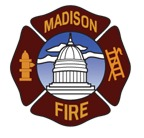 